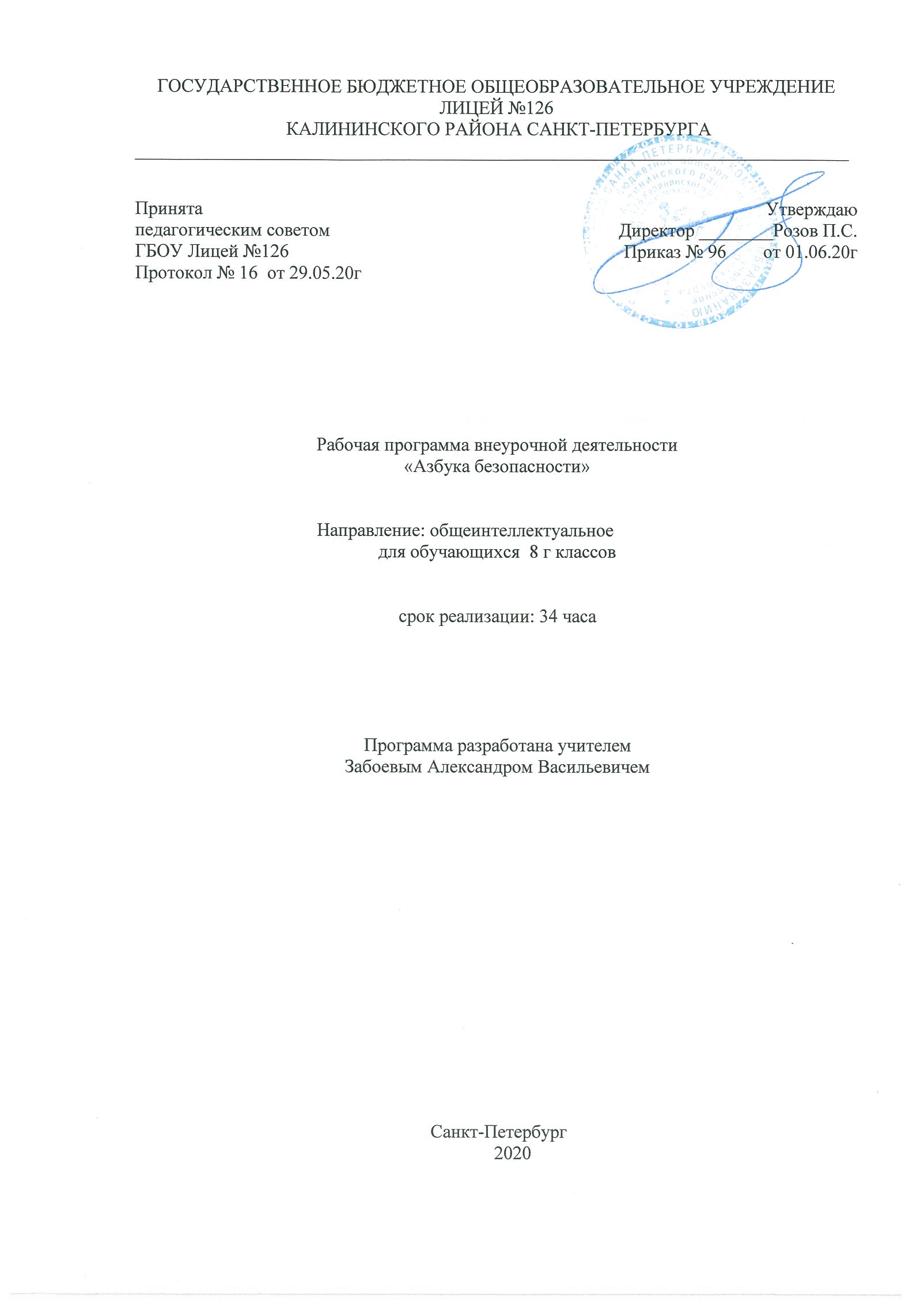 1. Пояснительная записка1.1 Рабочая программа внеурочной деятельности разрабатывается на основании Федерального Закона РФ от 29.12.2012 г.  №273-ФЗ «Об образовании в Российской Федерации».Рабочая программа по внеурочной деятельности «Азбука безопасности» для 8 «г» класса разработана в соответствии с:Федеральным государственным образовательным стандартом среднего общего образования, утвержденным приказом Министерства образования и науки Российской Федерации от 17.05.2012 №413Постановлением главного государственного санитарного врача от 29.12.2010 №189 (ред. от 24.11.2015) «Об утверждении СанПин 2.4.2 2821-10 «Санитарно-эпидемиологические требования к условиям и организации обучения в общеобразовательных учреждения»;Инструктивно-методическим письмом Комитета по образованию от 21.05.2015 № 03-20-2057/15-0-0 «Об организации внеурочной деятельности при реализации федеральных государственных образовательных стандартов начального общего и основного общего образования в образовательных организациях Санкт-Петербурга";     Инструктивно-методическим письмом Комитета по образованию Санкт-Петербурга №03-28-3775/20-0-0 от 23.04.2020 «О формировании учебных планов образовательных организаций Санкт-Петербурга, реализующих основные общеобразовательные программы, на 2020-2021 учебный год»;Учебным планом внеурочной деятельности ГБОУ Лицей №126 Калининского района Санкт-Петербурга на 2020-2021 учебный год. Место в учебном плане.В учебном плане ГБОУ Лицей №126 на внеурочную деятельность «Загадки русского языка» в 8г классе выделено 34 часа (1 час в неделю).Цели и задачи программы.Изучение основ безопасности жизнедеятельности направлено на достижение следующих целей и задач: Воспитание у обучаемых ответственности за личную безопасность, безопасность общества; ответственного отношения к личному здоровью как индивидуальной и общественной ценности; ответственного отношения к сохранению окружающей среды как основы в обеспечении безопасности жизнедеятельности личности и общества;развитие духовных и физических качеств личности, обеспечивающих безопасное поведение человека в условиях опасных и чрезвычайных ситуаций природного, техногенного и социального характера в современных условиях жизнедеятельности; потребности ведения здорового образа жизни; освоение знаний о безопасном поведении человека в опасных и чрезвычайных ситуациях природного, техногенного и социального характера, о государственной системе защиты населения от опасных и чрезвычайных ситуаций; формирование умений оценивать ситуации, опасные для жизни и здоровья, безопасного поведения в опасных и чрезвычайных ситуациях, использования средств индивидуальной и коллективной защиты, оказания первой медицинской помощи при неотложных состояниях.  1.4.  Ожидаемые результаты:Предметные результаты:основные понятия здоровья и факторов, влияющих на него; иметь представление о существующих опасных и чрезвычайных ситуаций природного, техногенного и социального характера в современных условиях жизнедеятельности; элементарные правила поведения дома, в школе, на улице. В транспорте, на проезжей части, в лесу, на водоёмах; основные задачи государственных служб по обеспечению безопасности жизнедеятельности населения; использовать приобретенный в школе опыт деятельности в реальной и повседневной жизни для: ведения здорового образа жизни; действий в опасных и чрезвычайных ситуациях; пользования бытовыми приборами; использования по назначению лекарственных препаратов;пользования бытовыми приборами; соблюдения общих правил безопасного дорожного движения; соблюдение мер пожарной безопасности дома и на природе; соблюдения мер безопасного поведения на водоёмах в любое время года;оказание первой медицинской помощи в неотложных состояниях; вызова (обращения) за помощью в случае необходимости соответствующих служб экстренной помощи.Личностные результаты:самостоятельность и личная ответственность за свои поступки, установка на здоровый образ жизни; экологическая культура: ценностное отношение к природному миру, готовность следовать нормам природоохранного, нерасточительного, здоровье сберегающего поведения; осознание ответственности человека за общее благополучие; гуманистическое сознание; социальная компетентность как готовность к решению моральных дилемм, устойчивое следование в поведении социальным нормам, начальные навыки адаптации в динамично изменяющемся мире.целостный, социально ориентированный взгляд на мир в единстве и разнообразии природы, народов, культур и религий, эмпатия как понимание чувств других людей и сопереживание им.Метапредметные результаты:Познавательные УУД:использовать общие приёмы решения задач;выбирать наиболее эффективные способы решения задач;контролировать и оценивать процесс и результат деятельности;ставить и формулировать проблемы; самостоятельно создавать алгоритмы деятельности при решении проблем различного характера.осознанно и произвольно строить сообщения в устной и письменной форме, в том числе творческого и исследовательского характера;Коммуникативные УУД:узнавать, называть и определять объекты и явления окружающей действительности в соответствии с содержанием учебных предметов.проявлять активность во взаимодействии для решения коммуникативных и познавательных задач,ставить вопросы, обращаться за помощью, формулировать свои затруднения; предлагать помощь и сотрудничество;определять цели, функции участников, способы взаимодействия;договариваться о распределении функций и ролей в совместной деятельности;задавать вопросы, необходимые для организации собственной деятельности и сотрудничества с партнёром;Регулятивные УУДприменять установленные правила в планировании способа решения; выбирать действия в соответствии с поставленной задачей и условиями её реализации,составлять план и последовательность действий; адекватно использовать речь для планирования и регуляции своей деятельности;формулировать собственное мнение и позицию;задавать вопросы; строить понятные для партнёра высказывания; строить монологичное высказывание; вести устный и письменный диалог в соответствии с грамматическими и синтаксическими нормами родного языка; слушать собеседника;1.5. 	Технологии, используемые на занятияхПроблемно-диалогическаяТехнология продуктивного чтенияТехнология оценивания образовательных достижений ИКТ – технологияИгровая технологияТехнология работы в группахПроектная технология1.6 	Система и формы оценки достижения планируемых результатовСодержание курсаПравила дорожного движения (4 часа).Соблюдение правил дорожного поведения как одна из основ безопасности жизнедеятельности. Обязанности водителей, пассажиров и пешеходов. Виды ответственности участников дорожного движения.Экстремальные ситуации криминального характера (11 часов).Определение и типология криминальных ситуаций. Классификация криминогенных ситуаций. Понятие и виды конфликтов. Структура конфликта. Стадии развития конфликта. Тактика вправления конфликтом. Тактика предотвращении и разрушения конфликта. Город как повышенный источник опасности (общая криминологическая характеристика). Мошенничество и его формы, способы защиты. Профилактика негативных ситуаций (в семье, во дворе, на улице, в школе). Профилактика негативного влияния неформальных группировок, сект. Психология толпы. Наличие навыков, позволяющих избегать экстремальных ситуаций социального характера.Криминогенные ситуации, связанные с наркотиками. Криминогенные ситуации, связанные с трудовой деятельностью. Трудовой кодекс о работе подростков. Опасности «компьютеромании», игровых автоматов.Правовые меры обеспечения безопасности личности, имущества, жилища (10 часов).Необходимая оборона. УК РФ о необходимой обороне. Условия правомерности необходимой обороны. Необходимая оборона от посягательств на жизнь и здоровье. Необходимая оборона от посягательств на собственность. Состояние крайней необходимости. Определение состояния крайней необходимости УК РФ. Задержание лица, совершившего преступление. Основные правила поведения во время содержания в СИЗО, изоляторе временного содержания.Терроризм и безопасность человека (10 часов).Современный терроризм, его характерные черты и особенности. Типы терроризма. Характеристика террористических актов. Действия при обнаружении взрывоопасного предмета. Правила поведения при взрыве. Заложник и личная безопасность. Действия при поступлении угрозы по телефону. Действия при получении подозрительного письма, посылки. Действия при крупномасштабных террористических актах, с применением химического, бактериологического и ядерного оружия.Тематический планирование 4. Учебно-методическое обеспечение1. Анастасова Л. П. Основы безопасности жизнедеятельности.: учеб. Для общеобразоват. Учреждений/ Л. П. Анастасова, П. В. Ижевский, Н. В. Иванова. – 2е изд. – М. : Просвещение, 2010. – 55с. : ил. 2. Нуждина Т. Д. Мир животных и растений. Ярославль: Академия развития: Академия и К: Академия Холдинг, 2000. 3. Нуждина Т. Д. Мир вещей. Ярославль: Академия развития: Академия и К, 1998. 4. Основы безопасности и жизнедеятельности. 1 – 4 классы: Школьный курс в тестах, кроссвордах, стихах, играх и задачах с картинками / Авт.-сост. Г. П. Попова. Волгоград: Учитель, 2006. 5. Поляков В. В. Основы безопасности жизнедеятельности. Учебник для общеобразовательных учебных заведений. – 3-е изд. М.: Дрофа; ДиК, 1998. 6. Поторочина Е. А. Плурочные разработки по основам безопасности жизнедеятельности: 1 класс. – М,: ВАКО, 2008. – 128с. – (В помощь учителю). 7. Усачёв А. А., Березин А. И. Школа безопасности: Учебник для начальной школы по курсу «Основы безопасности жизнедеятельности». 3-е изд. М.: АСТ, 1999. 8. Цвилюк Г. Е. Азы безопасности: Книга для детей и родителей. М.: Просвещение, 1994. 9. Якупов А. М. Безопасность на улицах и дорогах:: Методическое пособие для учителя. М.: АСТ-ЛТД, 1997.10.Уголовный кодекс РФ.ФИОКонкурсы, викторины.Выступление на классном мероприятииУчастие в общешкольных мероприятияхПредметные недели, олимпиады.Защита проектов№ п/пТемаКол-во часовДата занятияФакт Занятия1Правила дорожного движения. Общие положения14.092-3Обязанности участников дорожного движения211.0918.094Виды ответственности участников дорожного движения125.095Понятие криминальной ситуации102.106-7Конфликт 209.1016.108-9Опасности города223.1010Мошенничество 106.1111-12Профилактика негативных ситуаций213.1120.1113Толпа 127.1114-15Негативные ситуации, связанные с наркотиками204.1211.12161718-22Какие службы защищают людей (население) Какие сигналы оповещают нас об опасностях.Необходимая оборонаПравила здорового образа жизни11518.1225.1215.0122.0129.0105.0212.022324-25
Как уберечься от опасностей на воде и водном транспорте.Аварийные ситуации на воздушном транспорте.Безопасный компьютер319.0226.0205.0326-27Терроризм .Заложник и личная безопасность212.0319.0328-29Нарушение экологического равновесия202.04.09.0430-31За чистый воздух.Вода - формула жизни.216.0423.0432-33Загрязнение почвы.Продукты под контролем230.047.0534Итоговый контроль.114.05Итого34